ДЕПАРТАМЕНТ ПО ДЕЛАМ КАЗАЧЕСТВА И КАДЕТСКИХ УЧЕБНЫХ ЗАВЕДЕНИЙ РОСТОВСКОЙ ОБЛАСТИГОСУДАРСТВЕННОЕ БЮДЖЕТНОЕ ПРОФЕССИОНАЛЬНОЕ ОБРАЗОВАТЕЛЬНОЕ УЧРЕЖДЕНИЕ РОСТОВСКОЙ ОБЛАСТИ «БЕЛОКАЛИТВИНСКИЙ КАЗАЧИЙ КАДЕТСКИЙ ПРОФЕССИОНАЛЬНЫЙ ТЕХНИКУМ ИМЕНИ ГЕРОЯ СОВЕТСКОГО СОЮЗА БЫКОВА БОРИСА ИВАНОВИЧА»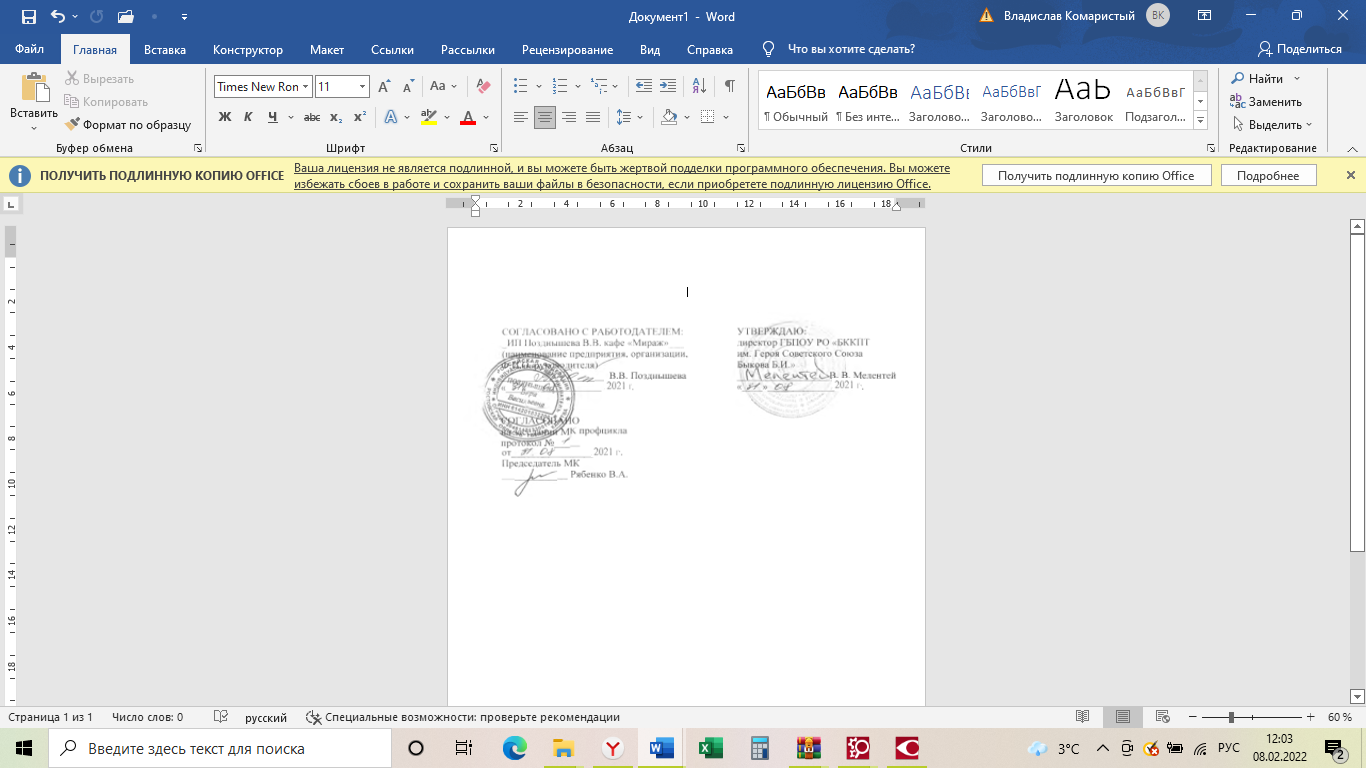 РАБОЧАЯ ПРОГРАММА 
УЧЕБНОЙ ДИСЦИПЛИНЫ ОП 06 «Охрана труда»для профессии естественно-научного профиля 43.01.09 «Повар, кондитер»Форма обучения: очнаяНормативный срок обучения:3 года 10 месяцев п. Коксовый2021 г. Рабочая программа разработана на основе требований ФГОС среднего общего образования, предъявляемых  к структуре, содержанию и результатам освоения   ОП 06 «Охрана труда», и в соответствии с Рекомендациями по организации получения среднего общего образования в пределах освоения образовательных программ среднего профессионального образования на базе основного общего образования с учетом требований федеральных государственных образовательных стандартов и получаемой профессии среднего профессионального образования (письмо Департамента государственной политики в сфере подготовки рабочих кадров и ДПО Минобрнауки России от 17.03.2015 № 06-259).       В программу включено содержание, направленное на формирование у обучающихся компетенций, необходимых для качественного освоения ОПОП СПО на базе основного общего образования с получением среднего общего и программы подготовки квалифицированных рабочих и служащих (ППКРС). Программа предусматривает логическое завершение подготовки обучаемых в области охраны труда, проводимое по курсу ОТ в основной школе.       Содержание ОП 06 «Охрана труда», направлено на достижение следующих целей:формирование у обучающихся системы взглядов в области охраны труда при подготовке к профессиональной деятельности и в период вступления в самостоятельную жизнь.Программа предусматривает подготовку обучающихся к поведению в потенциальных опасностях в техникуме и предполагает формирование знаний, умений и отдельных навыков безопасного поведения в повседневной жизни и в процессе профессиональной деятельности.Реализация программы будет способствовать привитию обучающимся навыков сознательного и ответственного отношения к вопросам личной безопасности и безопасности окружающих; выработке умений распознавать и оценивать опасные и вредные факторы профессии и определять меры защиты от них и разрабатывать требования к охране труда.Программой предусмотрено ознакомить обучающихся:с основными положениями охраны труда в Российской Федерации; с рядом положений Конституции и Трудового кодекса Российской Федерации, определяющими государственные гарантии трудовых прав и свобод граждан, создание благоприятных условий труда, защиту прав и интересов работников и работодателей;с основными понятиями и направлениями государственной политики в области охраны труда, правовыми и организационными основами охраны труда. Организация-разработчик: ГБПОУ «БККПТ имени Героя Советского союза Быкова Бориса Ивановича»Разработчик: Петров Виктор Павлович, преподаватель спец дисциплины ГБПОУ «БККПТ имени Героя Советского союза Быкова Бориса Ивановича»  1. ОБЩАЯ ХАРАКТЕРИСТИКА РАБОЧЕЙ ПРОГРАММЫ УЧЕБНОЙ ДИСЦИПЛИНЫ 1.1. Место дисциплины в структуре основной профессиональной образовательной программы: дисциплина относится к общепрофессиональному циклу, связана с освоением профессиональных компетенций по всем профессиональным модулям, входящим в образовательную программу, с дисциплинами ОП 03. Техническое оснащение и организация рабочего места, ОП.08 Безопасность жизнедеятельности 1.2. Цель и планируемые результаты освоения дисциплины:В результате изучения программы ОТ обучающиеся должны знать:основные понятия и направления государственной политики в области охраны труда;возникающие на производстве и в колледже риски и опасные ситуации;несчастные случаи на производстве, подлежащие расследованию и учету;особенности охраны труда женщин и лиц в возрасте до восемнадцати лет.обучающиеся владеют навыками:безопасного поведения в опасных ситуациях и на рабочих местах;разработки нормативных документов по охране труда в колледже;разработки нормативных документов по охране труда по специальности;обучающиеся имеют представление:об организации охраны труда в Российской Федерации и на предприятии;об основных положениях Конституции и Трудового кодекса Российской Федерации об охране труда;о Государственном надзоре и контроле за соблюдением трудового законодательства в области охраны труда и иных нормативных правовых актов;о правилах разработки, утверждении и изменении нормативных правовых актов, содержащих государственные нормативные требования охраны труда.Личностные результаты освоения образовательной программы2. СТРУКТУРА И СОДЕРЖАНИЕ УЧЕБНОЙ ДИСЦИПЛИНЫ2.1. Объем учебной дисциплины и виды учебной работы2.2 Тематический план 3. УСЛОВИЯ РЕАЛИЗАЦИИ ПРОГРАММЫ УЧЕБНОЙ ДИСЦИПЛИНЫ3.1. Для реализации программы учебной дисциплины предусмотрены следующие специальные помещения:Кабинет «Безопасности жизнедеятельности и охраны труда»,оснащенный оборудованием: доской учебной, рабочим местом преподавателя, столами, стульями (по числу обучающихся), шкафами для хранения муляжей (инвентаря), раздаточного дидактического материала и др.; техническими средствами компьютером, средствами аудиовизуализации, мультимедийным проектором; наглядными пособиями (натуральными образцами продуктов, муляжами, плакатами, DVD фильмами, мультимедийными пособиями).3.2. Информационное обеспечение реализации программыДля реализации программы библиотечный фонд образовательной организации имеет печатные и/или электронные образовательные и информационные ресурсы, рекомендуемых для использования в образовательном процессе Печатные издания«Охрана труда в пищевой промышленности и  общественном питании», Бурашников Ю.М., издательство «Академия», 2020 г.4. КОНТРОЛЬ И ОЦЕНКА РЕЗУЛЬТАТОВ ОСВОЕНИЯ УЧЕБНОЙ ДИСЦИПЛИНЫКод ПК, ОКУменияЗнанияПК 1.1-1.4, ПК 2.1-2.8, ПК 3.1-3.6, ПК 4.1-4.5, ПК 5.1-5.5-выявлять опасные и вредные производственные факторы и соответствующие им риски, связанные с прошлыми, настоящими или планируемыми видами профессиональной деятельности;-использовать средства коллективной и индивидуальной защиты в соответствии с характером выполняемой профессиональной деятельности; -участвовать в аттестации рабочих мест по условиям труда, в т. ч. оценивать условия труда и уровень травмобезопасности;-проводить вводный инструктаж помощника повара (кондитера), инструктировать их по вопросам техники безопасности на рабочем месте с учетом специфики выполняемых работ; -вырабатывать и контролировать навыки, необходимые для достижения требуемого уровня безопасности труда. -законы и иные нормативные правовые акты, содержащие государственные нормативные требования охраны труда, распространяющиеся на деятельность организации;-обязанности работников в области охраны труда; -фактические или потенциальные последствия собственной деятельности (или бездействия) и их влияние на уровень безопасности труда;-возможные последствия несоблюдения технологических процессов и производственных инструкций подчиненными работниками (персоналом);-порядок и периодичность инструктажей по охране труда и технике безопасности;-порядок хранения и использования средств коллективной и индивидуальнойОК 01Распознавать задачу и/или проблему в профессиональном и/или социальном контексте.Анализировать задачу и/или проблему и выделять её составные части.Правильно выявлять и эффективно искать информацию, необходимую для решения задачи и/или проблемы.Составить план действия. Определять необходимые ресурсы.Владеть актуальными методами работы в профессиональной и смежных сферах.Реализовать составленный план.Оценивать результат и последствия своих действий (самостоятельно или с помощью наставника).Актуальный профессиональный и социальный контекст, в котором приходится работать и жить.Основные источники информации и ресурсы для решения задач и проблем в профессиональном и/или социальном контексте.Алгоритмы выполнения работ в профессиональной и смежных областях.Методы работы в профессиональной и смежных сферах.Структура плана для решения задач.Порядок оценки результатов решения задач профессиональной деятельностиОК 02Определять задачи поиска информацииОпределять необходимые источники информацииПланировать процесс поискаСтруктурировать получаемую информациюВыделять наиболее значимое в перечне информацииОценивать практическую значимость результатов поискаОформлять результаты поискаНоменклатура информационных источников применяемых в профессиональной деятельностиПриемы структурирования информацииФормат оформления результатов поиска информацииОК 03Определять актуальность нормативно-правовой документации в профессиональной деятельностиВыстраивать траектории профессионального и личностного развитияСодержание актуальной нормативно-правовой документацииСовременная научная и профессиональная терминологияВозможные траектории профессионального развития  и самообразованияОК 04Организовывать работу коллектива и командыВзаимодействовать с коллегами, руководством, клиентами.  Психология коллективаПсихология личностиОсновы проектной деятельностиОК 05Излагать свои мысли на государственном языкеОформлять документыОсобенности социального и культурного контекстаПравила оформления документов.ОК 06Описывать значимость своей профессииПрезентовать структуру профессиональной деятельности по профессииСущность гражданско-патриотической позицииОбщечеловеческие ценностиПравила поведения в ходе выполнения профессиональной деятельностиОК 07Соблюдать нормы экологической безопасностиОпределять направления ресурсосбережения в рамках профессиональной деятельности по профессииПравила экологической безопасности при ведении профессиональной деятельностиОсновные ресурсы задействованные в профессиональной деятельностиПути обеспечения ресурсосбережения.ОК 09Применять средства информационных технологий для решения профессиональных задачИспользовать современное программное обеспечениеСовременные средства и устройства информатизацииПорядок их применения и программное обеспечение в профессиональной деятельностиОК 10ОК.11Понимать общий смысл четко произнесенных высказываний на известные темы (профессиональные и бытовые), понимать тексты на базовые профессиональные темыучаствовать в диалогах на знакомые общие и профессиональные темыстроить простые высказывания о себе и о своей профессиональной деятельностикратко обосновывать и объяснить свои действия (текущие и планируемые)писать простые связные сообщения на знакомые или интересующие профессиональные темыправила построения простых и сложных предложений на профессиональные темыосновные общеупотребительные глаголы (бытовая и профессиональная лексика)лексический минимум, относящийся к описанию предметов, средств и процессов профессиональной деятельностиособенности произношенияправила чтения текстов профессиональной направленностиЛичностные результаты реализации программы воспитания Код личностных результатов реализации программы воспитанияОсознающий себя гражданином и защитником великой страны.ЛР 1Проявляющий активную гражданскую позицию, демонстрирующий приверженность принципам честности, порядочности, открытости, экономически активный и участвующий в студенческом и территориальном самоуправлении, в том числе на условиях добровольчества, продуктивно взаимодействующий и участвующий в деятельности общественных организаций.ЛР 2Соблюдающий нормы правопорядка, следующий идеалам гражданского общества, обеспечения безопасности, прав и свобод граждан России. Лояльный к установкам и проявлениям представителей субкультур, отличающий их от групп с деструктивным и девиантным поведением. Демонстрирующий неприятие и предупреждающий социально опасное поведение окружающих.ЛР 3Проявляющий и демонстрирующий уважение к людям труда, осознающий ценность собственного труда. Стремящийся к формированию в сетевой среде личностно и профессионального конструктивного «цифрового следа».ЛР 4Демонстрирующий приверженность к родной культуре, исторической памяти на основе любви к Родине, родному народу, малой родине, принятию традиционных ценностей многонационального народа России.ЛР 5Проявляющий уважение к людям старшего поколения и готовность к участию в социальной поддержке и волонтерских движениях.  ЛР 6Осознающий приоритетную ценность личности человека; уважающий собственную и чужую уникальность в различных ситуациях, во всех формах и видах деятельности. ЛР 7Проявляющий и демонстрирующий уважение к представителям различных этнокультурных, социальных, конфессиональных и иных групп. Сопричастный к сохранению, преумножению и трансляции культурных традиций и ценностей многонационального российского государства.ЛР 8Соблюдающий и пропагандирующий правила здорового и безопасного образа жизни, спорта; предупреждающий либо преодолевающий зависимости от алкоголя, табака, психоактивных веществ, азартных игр и т.д. Сохраняющий психологическую устойчивость в ситуативно сложных или стремительно меняющихся ситуациях.ЛР 9Заботящийся о защите окружающей среды, собственной и чужой безопасности, в том числе цифровой.ЛР 10Проявляющий уважение к эстетическим ценностям, обладающий основами эстетической культуры. ЛР 11Принимающий семейные ценности, готовый к созданию семьи и воспитанию детей; демонстрирующий неприятие насилия в семье, ухода от родительской ответственности, отказа от отношений со своими детьми и их финансового содержания.ЛР 12Личностные результатыреализации программы воспитания, 
определенные отраслевыми требованиями к деловым качествам личностиЛичностные результатыреализации программы воспитания, 
определенные отраслевыми требованиями к деловым качествам личностиГармонично, разносторонне развитый, активно выражающий отношение к преобразованию общественных пространств, промышленной и технологической эстетике предприятия, корпоративному дизайну, товарным знакам. ЛР 13Оценивающий возможные ограничители свободы своего профессионального выбора, предопределенные психофизиологическими особенностями или состоянием здоровья, мотивированный к сохранению здоровья в процессе профессиональной деятельности. ЛР 14Открытый к текущим и перспективным изменениям в мире труда и профессий. ЛР 15Мотивированный к освоению функционально близких видов профессиональной деятельности, имеющих общие объекты (условия, цели) труда, либо иные схожие характеристики. ЛР 16Экономически активный, предприимчивый, готовый к самозанятости. ЛР 17Сохраняющий психологическую устойчивость в ситуативно сложных или стремительно меняющихся ситуациях. ЛР 18Личностные результатыреализации программы воспитания, 
определенные ключевыми работодателямиЛичностные результатыреализации программы воспитания, 
определенные ключевыми работодателямиУмение реализовать лидерские качества на производстве ЛР 19Стрессоустойчивость, коммуникабельность ЛР 20Личностные результатыреализации программы воспитания, 
определенные субъектами образовательного процесса (при наличии)Личностные результатыреализации программы воспитания, 
определенные субъектами образовательного процесса (при наличии)Мотивация к самообразованию и развитиюЛР 21Вид учебной работыОбъем часовОбъем образовательной программы 60в том числе:в том числе:теоретическое обучение50из них  практические занятия 22Самостоятельная работа10Промежуточная аттестация (диф. зачет)2.2 Тематический план и содержание учебной дисциплины «Охрана труда»                                                                               по профессии  43.01.09 Повар, кондитер2.2 Тематический план и содержание учебной дисциплины «Охрана труда»                                                                               по профессии  43.01.09 Повар, кондитер2.2 Тематический план и содержание учебной дисциплины «Охрана труда»                                                                               по профессии  43.01.09 Повар, кондитер2.2 Тематический план и содержание учебной дисциплины «Охрана труда»                                                                               по профессии  43.01.09 Повар, кондитер2.2 Тематический план и содержание учебной дисциплины «Охрана труда»                                                                               по профессии  43.01.09 Повар, кондитер2.2 Тематический план и содержание учебной дисциплины «Охрана труда»                                                                               по профессии  43.01.09 Повар, кондитер2.2 Тематический план и содержание учебной дисциплины «Охрана труда»                                                                               по профессии  43.01.09 Повар, кондитер2.2 Тематический план и содержание учебной дисциплины «Охрана труда»                                                                               по профессии  43.01.09 Повар, кондитер2.2 Тематический план и содержание учебной дисциплины «Охрана труда»                                                                               по профессии  43.01.09 Повар, кондитер2.2 Тематический план и содержание учебной дисциплины «Охрана труда»                                                                               по профессии  43.01.09 Повар, кондитер2.2 Тематический план и содержание учебной дисциплины «Охрана труда»                                                                               по профессии  43.01.09 Повар, кондитер№ занятияНаименованиеСодержание учебного материала лабораторные работы и практические занятия, самостоятельная работа обучающихся.Содержание учебного материала лабораторные работы и практические занятия, самостоятельная работа обучающихся.Содержание учебного материала лабораторные работы и практические занятия, самостоятельная работа обучающихся.Содержание учебного материала лабораторные работы и практические занятия, самостоятельная работа обучающихся.Объём часовОбъём часовОбъём часовОбъём часовОбъём часовОсваиваемые элементы и компетенции№ занятия разделов и темСодержание учебного материала лабораторные работы и практические занятия, самостоятельная работа обучающихся.Содержание учебного материала лабораторные работы и практические занятия, самостоятельная работа обучающихся.Содержание учебного материала лабораторные работы и практические занятия, самостоятельная работа обучающихся.Содержание учебного материала лабораторные работы и практические занятия, самостоятельная работа обучающихся.ЛекцииЛекцииПрактичПрактичСамОсваиваемые элементы и компетенции             Раздел 1. Нормативно правовая база охраны труда.             Раздел 1. Нормативно правовая база охраны труда.             Раздел 1. Нормативно правовая база охраны труда.             Раздел 1. Нормативно правовая база охраны труда.111Тема 1.1 Введение в дисциплину Основные понятия в области охраны труда. Предмет, цели и задачи дисциплины. Межпредметные связи с другими дисциплинами. Роль знаний по охране труда в профессиональной деятельности .Система законодательных актов по охране труда. Гос .политика и управление Охраной труда Основные понятия в области охраны труда. Предмет, цели и задачи дисциплины. Межпредметные связи с другими дисциплинами. Роль знаний по охране труда в профессиональной деятельности .Система законодательных актов по охране труда. Гос .политика и управление Охраной труда Основные понятия в области охраны труда. Предмет, цели и задачи дисциплины. Межпредметные связи с другими дисциплинами. Роль знаний по охране труда в профессиональной деятельности .Система законодательных актов по охране труда. Гос .политика и управление Охраной труда Основные понятия в области охраны труда. Предмет, цели и задачи дисциплины. Межпредметные связи с другими дисциплинами. Роль знаний по охране труда в профессиональной деятельности .Система законодательных актов по охране труда. Гос .политика и управление Охраной труда11ОК 1-7, ОК 9,10,11Тема 1.2..   Основные положения трудового права. Содержание учебного материалаСодержание учебного материалаСодержание учебного материалаСодержание учебного материалаОК 1-7, ОК 9,10,11
ПК 1.1-1.5 
ПК 2.1-2.8
ПК 3.1-3.6
ПК 4.1-4.5
ПК 5.1-5.5ЛР 16,18,
19,20,212Тема 1.2..   Основные положения трудового права. Трудовой договор. Трудовой распорядок организации. Понятие рабочего времени.Трудовой договор. Трудовой распорядок организации. Понятие рабочего времени.Трудовой договор. Трудовой распорядок организации. Понятие рабочего времени.Трудовой договор. Трудовой распорядок организации. Понятие рабочего времени.11ОК 1-7, ОК 9,10,11
ПК 1.1-1.5 
ПК 2.1-2.8
ПК 3.1-3.6
ПК 4.1-4.5
ПК 5.1-5.5ЛР 16,18,
19,20,21Тема 1.2..   Основные положения трудового права. Самостоятельные работы:Самостоятельные работы:Самостоятельные работы:2ОК 1-7, ОК 9,10,11
ПК 1.1-1.5 
ПК 2.1-2.8
ПК 3.1-3.6
ПК 4.1-4.5
ПК 5.1-5.5ЛР 16,18,
19,20,21Тема 1.2..   Основные положения трудового права.   Требования  Федеральных  Законов и других регламентирующих документов   в области охраны труда.   (Подготовить реферат по индивидуальным заданиям)  Требования  Федеральных  Законов и других регламентирующих документов   в области охраны труда.   (Подготовить реферат по индивидуальным заданиям)  Требования  Федеральных  Законов и других регламентирующих документов   в области охраны труда.   (Подготовить реферат по индивидуальным заданиям)  Требования  Федеральных  Законов и других регламентирующих документов   в области охраны труда.   (Подготовить реферат по индивидуальным заданиям)2ОК 1-7, ОК 9,10,11
ПК 1.1-1.5 
ПК 2.1-2.8
ПК 3.1-3.6
ПК 4.1-4.5
ПК 5.1-5.5ЛР 16,18,
19,20,21Тема 1.3. Права и обязанности работников по соблюдению требований ОТ и  трудового распорядка Содержание учебного материала  Содержание учебного материала  Содержание учебного материала  Содержание учебного материала ОК 1-7, ОК 9,10,11
ПК 1.1-1.5 
ПК 2.1-2.8
ПК 3.1-3.6
ПК 4.1-4.5
ПК 5.1-5.5ЛР 16,18,
19,20,21 3-4Тема 1.3. Права и обязанности работников по соблюдению требований ОТ и  трудового распорядкаПрава работников в области ОТ. Обязанности и ответственность должностных лиц по соблюдению требований законодательства по ОТ.Права работников в области ОТ. Обязанности и ответственность должностных лиц по соблюдению требований законодательства по ОТ.Права работников в области ОТ. Обязанности и ответственность должностных лиц по соблюдению требований законодательства по ОТ.Права работников в области ОТ. Обязанности и ответственность должностных лиц по соблюдению требований законодательства по ОТ.22ОК 1-7, ОК 9,10,11
ПК 1.1-1.5 
ПК 2.1-2.8
ПК 3.1-3.6
ПК 4.1-4.5
ПК 5.1-5.5ЛР 16,18,
19,20,215Тема 1.3. Права и обязанности работников по соблюдению требований ОТ и  трудового распорядкаОхрана труда женщин и молодежи. Гарантии и компенсации по условиям трудаОхрана труда женщин и молодежи. Гарантии и компенсации по условиям трудаОхрана труда женщин и молодежи. Гарантии и компенсации по условиям трудаОхрана труда женщин и молодежи. Гарантии и компенсации по условиям труда11ОК 1-7, ОК 9,10,11
ПК 1.1-1.5 
ПК 2.1-2.8
ПК 3.1-3.6
ПК 4.1-4.5
ПК 5.1-5.5ЛР 16,18,
19,20,21Тема 1.4.Организация работы по охране труда на предприятии Содержание учебного материала  Содержание учебного материала  Содержание учебного материала  Содержание учебного материала ОК 1-7, ОК 9,10,11ПК 1.1-1.5 
ПК 2.1-2.8
ПК 3.1-3.6
ПК 4.1-4.5
ПК 5.1-5.5ЛР 16,18,
19,20,21 6-7Тема 1.4.Организация работы по охране труда на предприятииФункции и задачи управления охраной труда на предприятии. Обучение  работающих безопасным методам работы на производстве. Специальная оценка условий труда.Функции и задачи управления охраной труда на предприятии. Обучение  работающих безопасным методам работы на производстве. Специальная оценка условий труда.Функции и задачи управления охраной труда на предприятии. Обучение  работающих безопасным методам работы на производстве. Специальная оценка условий труда.Функции и задачи управления охраной труда на предприятии. Обучение  работающих безопасным методам работы на производстве. Специальная оценка условий труда.22ОК 1-7, ОК 9,10,11ПК 1.1-1.5 
ПК 2.1-2.8
ПК 3.1-3.6
ПК 4.1-4.5
ПК 5.1-5.5ЛР 16,18,
19,20,21 8-9;  10-11Тема 1.4.Организация работы по охране труда на предприятииПрактическое занятие №1    Трудовая деятельность человека. Знакомство с правилами трудового распорядка  и всей организацией охраны труда на производстве.(посещение предприятия общественного питания в городе).  Составление отчета посещении предприятия)Практическое занятие №1    Трудовая деятельность человека. Знакомство с правилами трудового распорядка  и всей организацией охраны труда на производстве.(посещение предприятия общественного питания в городе).  Составление отчета посещении предприятия)Практическое занятие №1    Трудовая деятельность человека. Знакомство с правилами трудового распорядка  и всей организацией охраны труда на производстве.(посещение предприятия общественного питания в городе).  Составление отчета посещении предприятия)Практическое занятие №1    Трудовая деятельность человека. Знакомство с правилами трудового распорядка  и всей организацией охраны труда на производстве.(посещение предприятия общественного питания в городе).  Составление отчета посещении предприятия)4444ОК 1-7, ОК 9,10,11ПК 1.1-1.5 
ПК 2.1-2.8
ПК 3.1-3.6
ПК 4.1-4.5
ПК 5.1-5.5ЛР 16,18,
19,20,21             Раздел 2. Условия труда на предприятиях общественного питания.             Раздел 2. Условия труда на предприятиях общественного питания.             Раздел 2. Условия труда на предприятиях общественного питания.             Раздел 2. Условия труда на предприятиях общественного питания.28Тема 2.1.  Гигиена труда и ее роль в производственном процессе. Содержание учебного материала  Содержание учебного материала  Содержание учебного материала  Содержание учебного материала ОК 1-7, ОК 9,10,11
ПК 1.1-1.5 
ПК 2.1-2.8
ПК 3.1-3.6
ПК 4.1-4.5
ПК 5.1-5.5ЛР 16,18,
19,20,2112Тема 2.1.  Гигиена труда и ее роль в производственном процессе.Гигиеническая оценка условий труда. Вредные вещества, их классификация  и меры защиты  работающих. Комплекс мер по коллективной защите.Гигиеническая оценка условий труда. Вредные вещества, их классификация  и меры защиты  работающих. Комплекс мер по коллективной защите.Гигиеническая оценка условий труда. Вредные вещества, их классификация  и меры защиты  работающих. Комплекс мер по коллективной защите.Гигиеническая оценка условий труда. Вредные вещества, их классификация  и меры защиты  работающих. Комплекс мер по коллективной защите.11ОК 1-7, ОК 9,10,11
ПК 1.1-1.5 
ПК 2.1-2.8
ПК 3.1-3.6
ПК 4.1-4.5
ПК 5.1-5.5ЛР 16,18,
19,20,2113-14; 15-16Тема 2.1.  Гигиена труда и ее роль в производственном процессе.Практическое занятие №2  Рабочее время и время отдыха  Знакомство с реальными правилами режима труда  (для техникума). Разработка вариантов расписания занятий для различных условий.Практическое занятие №2  Рабочее время и время отдыха  Знакомство с реальными правилами режима труда  (для техникума). Разработка вариантов расписания занятий для различных условий.Практическое занятие №2  Рабочее время и время отдыха  Знакомство с реальными правилами режима труда  (для техникума). Разработка вариантов расписания занятий для различных условий.Практическое занятие №2  Рабочее время и время отдыха  Знакомство с реальными правилами режима труда  (для техникума). Разработка вариантов расписания занятий для различных условий.4444ОК 1-7, ОК 9,10,11
ПК 1.1-1.5 
ПК 2.1-2.8
ПК 3.1-3.6
ПК 4.1-4.5
ПК 5.1-5.5ЛР 16,18,
19,20,21Тема 2.2. Микроклимат на рабочих местах и меры его обеспечения. Содержание учебного материала  Содержание учебного материала  Содержание учебного материала  Содержание учебного материала ОК 1-7, ОК 9,10,11
ПК 1.1-1.5 
ПК 2.1-2.8
ПК 3.1-3.6
ПК 4.1-4.5
ПК 5.1-5.5ЛР 16,18,
19,20,2117Тема 2.2. Микроклимат на рабочих местах и меры его обеспечения.Микроклимат и его показатели. Терморегуляция организма человека. Особенности нормирования показателей микроклимата.Микроклимат и его показатели. Терморегуляция организма человека. Особенности нормирования показателей микроклимата.Микроклимат и его показатели. Терморегуляция организма человека. Особенности нормирования показателей микроклимата.Микроклимат и его показатели. Терморегуляция организма человека. Особенности нормирования показателей микроклимата.11ОК 1-7, ОК 9,10,11
ПК 1.1-1.5 
ПК 2.1-2.8
ПК 3.1-3.6
ПК 4.1-4.5
ПК 5.1-5.5ЛР 16,18,
19,20,2118Тема 2.2. Микроклимат на рабочих местах и меры его обеспечения.Меры обеспечения норм микроклимата. Вентиляция и кондиционирование.Меры обеспечения норм микроклимата. Вентиляция и кондиционирование.Меры обеспечения норм микроклимата. Вентиляция и кондиционирование.11ОК 1-7, ОК 9,10,11
ПК 1.1-1.5 
ПК 2.1-2.8
ПК 3.1-3.6
ПК 4.1-4.5
ПК 5.1-5.5ЛР 16,18,
19,20,21Тема 2.2. Микроклимат на рабочих местах и меры его обеспечения.Самостоятельная работа:Самостоятельная работа:Самостоятельная работа:1ОК 1-7, ОК 9,10,11
ПК 1.1-1.5 
ПК 2.1-2.8
ПК 3.1-3.6
ПК 4.1-4.5
ПК 5.1-5.5ЛР 16,18,
19,20,21Тема 2.2. Микроклимат на рабочих местах и меры его обеспечения.Изучение лекционного материала .Конспект лекции.Изучение лекционного материала .Конспект лекции.Изучение лекционного материала .Конспект лекции.1ОК 1-7, ОК 9,10,11
ПК 1.1-1.5 
ПК 2.1-2.8
ПК 3.1-3.6
ПК 4.1-4.5
ПК 5.1-5.5ЛР 16,18,
19,20,21Тема 2.3  Освещение производственных помещений Содержание учебного материала  Содержание учебного материала  Содержание учебного материала  Содержание учебного материала ОК 1-7, ОК 9,10,11
ПК 1.1-1.5 
ПК 2.1-2.8
ПК 3.1-3.6
ПК 4.1-4.5
ПК 5.1-5.5ЛР 16,18,
19,20,2119Тема 2.3  Освещение производственных помещенийНормирование освещения. Естественное освещение. Искусственное освещение.Нормирование освещения. Естественное освещение. Искусственное освещение.Нормирование освещения. Естественное освещение. Искусственное освещение.Нормирование освещения. Естественное освещение. Искусственное освещение.11ОК 1-7, ОК 9,10,11
ПК 1.1-1.5 
ПК 2.1-2.8
ПК 3.1-3.6
ПК 4.1-4.5
ПК 5.1-5.5ЛР 16,18,
19,20,2120-21; 22-23Тема 2.3  Освещение производственных помещений Практическое занятие. №3  Разработка инструкции вводного инструктажа ( разделы по индивидуальным заданиям) Практическое занятие. №3  Разработка инструкции вводного инструктажа ( разделы по индивидуальным заданиям) Практическое занятие. №3  Разработка инструкции вводного инструктажа ( разделы по индивидуальным заданиям) Практическое занятие. №3  Разработка инструкции вводного инструктажа ( разделы по индивидуальным заданиям)4444ОК 1-7, ОК 9,10,11
ПК 1.1-1.5 
ПК 2.1-2.8
ПК 3.1-3.6
ПК 4.1-4.5
ПК 5.1-5.5ЛР 16,18,
19,20,21Тема 2.4.  Защита от производственного шума и вибрации Содержание учебного материала  Содержание учебного материала  Содержание учебного материала  Содержание учебного материала ОК 1-7, ОК 9,10
ПК 1.1-1.5 
ПК 2.1-2.8
ПК 3.1-3.6
ПК 4.1-4.5
ПК 5.1-5.5ЛР 16,18,
19,20,2124-25Тема 2.4.  Защита от производственного шума и вибрацииВоздействие шума и вибрации на человека. Классификация и нормирование шума. Определение  требуемого уровня  снижения шума.Воздействие шума и вибрации на человека. Классификация и нормирование шума. Определение  требуемого уровня  снижения шума.Воздействие шума и вибрации на человека. Классификация и нормирование шума. Определение  требуемого уровня  снижения шума.Воздействие шума и вибрации на человека. Классификация и нормирование шума. Определение  требуемого уровня  снижения шума.22ОК 1-7, ОК 9,10
ПК 1.1-1.5 
ПК 2.1-2.8
ПК 3.1-3.6
ПК 4.1-4.5
ПК 5.1-5.5ЛР 16,18,
19,20,2126Тема 2.4.  Защита от производственного шума и вибрацииКлассификация и нормирование вибрации.  Меры коллективной  виброакустической защиты.Классификация и нормирование вибрации.  Меры коллективной  виброакустической защиты.Классификация и нормирование вибрации.  Меры коллективной  виброакустической защиты.Классификация и нормирование вибрации.  Меры коллективной  виброакустической защиты.11ОК 1-7, ОК 9,10
ПК 1.1-1.5 
ПК 2.1-2.8
ПК 3.1-3.6
ПК 4.1-4.5
ПК 5.1-5.5ЛР 16,18,
19,20,21Тема 2.4.  Защита от производственного шума и вибрацииСамостоятельная работа:Самостоятельная работа:Самостоятельная работа:1ОК 1-7, ОК 9,10
ПК 1.1-1.5 
ПК 2.1-2.8
ПК 3.1-3.6
ПК 4.1-4.5
ПК 5.1-5.5ЛР 16,18,
19,20,21Тема 2.4.  Защита от производственного шума и вибрацииИзучение лекционного материала .Конспект лекции.Изучение лекционного материала .Конспект лекции.Изучение лекционного материала .Конспект лекции.1ОК 1-7, ОК 9,10
ПК 1.1-1.5 
ПК 2.1-2.8
ПК 3.1-3.6
ПК 4.1-4.5
ПК 5.1-5.5ЛР 16,18,
19,20,21Тема 2.5 Электромагнитные поля и меры защиты. Содержание учебного материала  Содержание учебного материала  Содержание учебного материала  Содержание учебного материала ОК 1-7, ОК 9,10,11
ПК 1.1-1.5 
ПК 2.1-2.8
ПК 3.1-3.6
ПК 4.1-4.5
ПК 5.1-5.5ЛР 16,18,
19,20,2127-28Тема 2.5 Электромагнитные поля и меры защиты.Общие сведения об электромагнитных полях. Нормирование электромагнитных полей. Защита от инфрокрасного излученияОбщие сведения об электромагнитных полях. Нормирование электромагнитных полей. Защита от инфрокрасного излученияОбщие сведения об электромагнитных полях. Нормирование электромагнитных полей. Защита от инфрокрасного излученияОбщие сведения об электромагнитных полях. Нормирование электромагнитных полей. Защита от инфрокрасного излучения22ОК 1-7, ОК 9,10,11
ПК 1.1-1.5 
ПК 2.1-2.8
ПК 3.1-3.6
ПК 4.1-4.5
ПК 5.1-5.5ЛР 16,18,
19,20,2127-28Тема 2.5 Электромагнитные поля и меры защиты.Общие сведения об электромагнитных полях. Нормирование электромагнитных полей. Защита от инфрокрасного излученияОбщие сведения об электромагнитных полях. Нормирование электромагнитных полей. Защита от инфрокрасного излученияОбщие сведения об электромагнитных полях. Нормирование электромагнитных полей. Защита от инфрокрасного излученияОбщие сведения об электромагнитных полях. Нормирование электромагнитных полей. Защита от инфрокрасного излучения22ОК 1-7, ОК 9,10,11
ПК 1.1-1.5 
ПК 2.1-2.8
ПК 3.1-3.6
ПК 4.1-4.5
ПК 5.1-5.5ЛР 16,18,
19,20,21Тема 2.5 Электромагнитные поля и меры защиты.Самостоятельная работа:Самостоятельная работа:Самостоятельная работа:1ОК 1-7, ОК 9,10,11
ПК 1.1-1.5 
ПК 2.1-2.8
ПК 3.1-3.6
ПК 4.1-4.5
ПК 5.1-5.5ЛР 16,18,
19,20,21Тема 2.5 Электромагнитные поля и меры защиты.Изучение лекционного материала .Конспект лекции.Изучение лекционного материала .Конспект лекции.Изучение лекционного материала .Конспект лекции.1ОК 1-7, ОК 9,10,11
ПК 1.1-1.5 
ПК 2.1-2.8
ПК 3.1-3.6
ПК 4.1-4.5
ПК 5.1-5.5ЛР 16,18,
19,20,21Тема 2.6. Средства индивидуальной защиты Содержание учебного материала  Содержание учебного материала  Содержание учебного материала  Содержание учебного материала ОК 1-7, ОК 9,10
ПК 1.1-1.5 
ПК 2.1-2.8
ПК 3.1-3.6
ПК 4.1-4.5
ПК 5.1-5.5ЛР 16,18,
19,20,21Тема 2.6. Средства индивидуальной защитыКлассификация средств индивидуальной  защиты. Специальная одежда.  Специальная обувь и средства защиты рук. Средства индивидуальной защиты органов дыхания. Средства индивидуальной защиты от шума и вибрации.Классификация средств индивидуальной  защиты. Специальная одежда.  Специальная обувь и средства защиты рук. Средства индивидуальной защиты органов дыхания. Средства индивидуальной защиты от шума и вибрации.Классификация средств индивидуальной  защиты. Специальная одежда.  Специальная обувь и средства защиты рук. Средства индивидуальной защиты органов дыхания. Средства индивидуальной защиты от шума и вибрации.Классификация средств индивидуальной  защиты. Специальная одежда.  Специальная обувь и средства защиты рук. Средства индивидуальной защиты органов дыхания. Средства индивидуальной защиты от шума и вибрации.ОК 1-7, ОК 9,10
ПК 1.1-1.5 
ПК 2.1-2.8
ПК 3.1-3.6
ПК 4.1-4.5
ПК 5.1-5.5ЛР 16,18,
19,20,2129-30Тема 2.6. Средства индивидуальной защитыКлассификация средств индивидуальной  защиты. Специальная одежда.  Специальная обувь и средства защиты рук. Средства индивидуальной защиты органов дыхания. Средства индивидуальной защиты от шума и вибрации.Классификация средств индивидуальной  защиты. Специальная одежда.  Специальная обувь и средства защиты рук. Средства индивидуальной защиты органов дыхания. Средства индивидуальной защиты от шума и вибрации.Классификация средств индивидуальной  защиты. Специальная одежда.  Специальная обувь и средства защиты рук. Средства индивидуальной защиты органов дыхания. Средства индивидуальной защиты от шума и вибрации.Классификация средств индивидуальной  защиты. Специальная одежда.  Специальная обувь и средства защиты рук. Средства индивидуальной защиты органов дыхания. Средства индивидуальной защиты от шума и вибрации.22ОК 1-7, ОК 9,10
ПК 1.1-1.5 
ПК 2.1-2.8
ПК 3.1-3.6
ПК 4.1-4.5
ПК 5.1-5.5ЛР 16,18,
19,20,21Тема 2.6. Средства индивидуальной защитыСамостоятельная работа:Самостоятельная работа:Самостоятельная работа:1ОК 1-7, ОК 9,10
ПК 1.1-1.5 
ПК 2.1-2.8
ПК 3.1-3.6
ПК 4.1-4.5
ПК 5.1-5.5ЛР 16,18,
19,20,21Тема 2.6. Средства индивидуальной защитыИзучение лекционного материала .Конспект лекции.Изучение лекционного материала .Конспект лекции.Изучение лекционного материала .Конспект лекции.1ОК 1-7, ОК 9,10
ПК 1.1-1.5 
ПК 2.1-2.8
ПК 3.1-3.6
ПК 4.1-4.5
ПК 5.1-5.5ЛР 16,18,
19,20,21Тема 2.7. Профессиональный травматизм и профессиональная заболеваемость. Содержание учебного материала  Содержание учебного материала  Содержание учебного материала  Содержание учебного материала ОК 1-7, ОК 9,10,11
ПК 1.1-1.5 
ПК 2.1-2.8
ПК 3.1-3.6
ПК 4.1-4.5
ПК 5.1-5.5ЛР 16,18,
19,20,21Тема 2.7. Профессиональный травматизм и профессиональная заболеваемость.Классификация опасных и вредных факторов и травм. Причины возникновения, расследование и учет несчастных случаев. Обязательное социальное страхование от несчастных случаев.Классификация опасных и вредных факторов и травм. Причины возникновения, расследование и учет несчастных случаев. Обязательное социальное страхование от несчастных случаев.Классификация опасных и вредных факторов и травм. Причины возникновения, расследование и учет несчастных случаев. Обязательное социальное страхование от несчастных случаев.Классификация опасных и вредных факторов и травм. Причины возникновения, расследование и учет несчастных случаев. Обязательное социальное страхование от несчастных случаев.ОК 1-7, ОК 9,10,11
ПК 1.1-1.5 
ПК 2.1-2.8
ПК 3.1-3.6
ПК 4.1-4.5
ПК 5.1-5.5ЛР 16,18,
19,20,2131Тема 2.7. Профессиональный травматизм и профессиональная заболеваемость.Классификация опасных и вредных факторов и травм. Причины возникновения, расследование и учет несчастных случаев. Обязательное социальное страхование от несчастных случаев.Классификация опасных и вредных факторов и травм. Причины возникновения, расследование и учет несчастных случаев. Обязательное социальное страхование от несчастных случаев.Классификация опасных и вредных факторов и травм. Причины возникновения, расследование и учет несчастных случаев. Обязательное социальное страхование от несчастных случаев.Классификация опасных и вредных факторов и травм. Причины возникновения, расследование и учет несчастных случаев. Обязательное социальное страхование от несчастных случаев.11ОК 1-7, ОК 9,10,11
ПК 1.1-1.5 
ПК 2.1-2.8
ПК 3.1-3.6
ПК 4.1-4.5
ПК 5.1-5.5ЛР 16,18,
19,20,2132Тема 2.7. Профессиональный травматизм и профессиональная заболеваемость.  Причины , расследование и учет профессиональных заболеваний. Средства коллективной защиты от травм. Профилактика профессиональных заболеваний.  Причины , расследование и учет профессиональных заболеваний. Средства коллективной защиты от травм. Профилактика профессиональных заболеваний.  Причины , расследование и учет профессиональных заболеваний. Средства коллективной защиты от травм. Профилактика профессиональных заболеваний.  Причины , расследование и учет профессиональных заболеваний. Средства коллективной защиты от травм. Профилактика профессиональных заболеваний.11ОК 1-7, ОК 9,10,11
ПК 1.1-1.5 
ПК 2.1-2.8
ПК 3.1-3.6
ПК 4.1-4.5
ПК 5.1-5.5ЛР 16,18,
19,20,2133-34; 35-36Тема 2.7. Профессиональный травматизм и профессиональная заболеваемость. Практическое занятие. №4  Изучение инструкции по расследованию несчастных случаев.  Проведение виртуального расследования несчастного случая.  . Составление акта по форме Н-1 Практическое занятие. №4  Изучение инструкции по расследованию несчастных случаев.  Проведение виртуального расследования несчастного случая.  . Составление акта по форме Н-1 Практическое занятие. №4  Изучение инструкции по расследованию несчастных случаев.  Проведение виртуального расследования несчастного случая.  . Составление акта по форме Н-1 Практическое занятие. №4  Изучение инструкции по расследованию несчастных случаев.  Проведение виртуального расследования несчастного случая.  . Составление акта по форме Н-14444ОК 1-7, ОК 9,10,11
ПК 1.1-1.5 
ПК 2.1-2.8
ПК 3.1-3.6
ПК 4.1-4.5
ПК 5.1-5.5ЛР 16,18,
19,20,2137Тема 2.7. Профессиональный травматизм и профессиональная заболеваемость.  Первая помощь при несчастных случаях.  Первая помощь при несчастных случаях.  Первая помощь при несчастных случаях.  Первая помощь при несчастных случаях.11ОК 1-7, ОК 9,10,11
ПК 1.1-1.5 
ПК 2.1-2.8
ПК 3.1-3.6
ПК 4.1-4.5
ПК 5.1-5.5ЛР 16,18,
19,20,2138-39Тема 2.7. Профессиональный травматизм и профессиональная заболеваемость.Практическое занятие №5  Первая помощь при различных несчастных случаяхПрактическое занятие №5  Первая помощь при различных несчастных случаяхПрактическое занятие №5  Первая помощь при различных несчастных случаяхПрактическое занятие №5  Первая помощь при различных несчастных случаях2222ОК 1-7, ОК 9,10,11
ПК 1.1-1.5 
ПК 2.1-2.8
ПК 3.1-3.6
ПК 4.1-4.5
ПК 5.1-5.5ЛР 16,18,
19,20,21Раздел 3. Электробезопасность и пожарная безопасностьРаздел 3. Электробезопасность и пожарная безопасностьРаздел 3. Электробезопасность и пожарная безопасностьРаздел 3. Электробезопасность и пожарная безопасность11Тема 3.1.   Обеспечение электробезопасности. Содержание учебного материала  Содержание учебного материала  Содержание учебного материала  Содержание учебного материала ОК 1-7, ОК 9,10,11
ПК 1.1-1.5 
ПК 2.1-2.8
ПК 3.1-3.6
ПК 4.1-4.5
ПК 5.1-5.5ЛР 16,18,
19,20,2140Тема 3.1.   Обеспечение электробезопасности.Действие электрического тока на человека. Факты влияющие на степень поражения электрическим током. Меры защиты от поражения электрическим током. Средства индивидуальной защиты от электрического тока.Действие электрического тока на человека. Факты влияющие на степень поражения электрическим током. Меры защиты от поражения электрическим током. Средства индивидуальной защиты от электрического тока.Действие электрического тока на человека. Факты влияющие на степень поражения электрическим током. Меры защиты от поражения электрическим током. Средства индивидуальной защиты от электрического тока.Действие электрического тока на человека. Факты влияющие на степень поражения электрическим током. Меры защиты от поражения электрическим током. Средства индивидуальной защиты от электрического тока.11ОК 1-7, ОК 9,10,11
ПК 1.1-1.5 
ПК 2.1-2.8
ПК 3.1-3.6
ПК 4.1-4.5
ПК 5.1-5.5ЛР 16,18,
19,20,2141-42; 43-44Тема 3.1.   Обеспечение электробезопасности.Практическое занятие №6.  Разработка инструкций по охране труда на рабочем месте (по индивидуальным заданиям)Практическое занятие №6.  Разработка инструкций по охране труда на рабочем месте (по индивидуальным заданиям)Практическое занятие №6.  Разработка инструкций по охране труда на рабочем месте (по индивидуальным заданиям)Практическое занятие №6.  Разработка инструкций по охране труда на рабочем месте (по индивидуальным заданиям)4444ОК 1-7, ОК 9,10,11
ПК 1.1-1.5 
ПК 2.1-2.8
ПК 3.1-3.6
ПК 4.1-4.5
ПК 5.1-5.5ЛР 16,18,
19,20,21Тема 3.1.   Обеспечение электробезопасности.Самостоятельная работа:Самостоятельная работа:Самостоятельная работа:Самостоятельная работа:Тема 3.1.   Обеспечение электробезопасности.Изучение лекционного материала .Конспект лекции.Изучение лекционного материала .Конспект лекции.Изучение лекционного материала .Конспект лекции.Изучение лекционного материала .Конспект лекции.1Тема 3.2. Пожарная безопасность технологических процессов и строительных конструкций Содержание учебного материала  Содержание учебного материала  Содержание учебного материала  Содержание учебного материала ОК 1-7, ОК 9,10,11
ПК 1.1-1.5 
ПК 2.1-2.8
ПК 3.1-3.6
ПК 4.1-4.5
ПК 5.1-5.5ЛР 16,18,
19,20,21Тема 3.2. Пожарная безопасность технологических процессов и строительных конструкцийОбщие сведения о процессе горению. Показатели пожаровзрыво-безопасности веществ и материалов. Причины пожаров и взрывов.Общие сведения о процессе горению. Показатели пожаровзрыво-безопасности веществ и материалов. Причины пожаров и взрывов.Общие сведения о процессе горению. Показатели пожаровзрыво-безопасности веществ и материалов. Причины пожаров и взрывов.Общие сведения о процессе горению. Показатели пожаровзрыво-безопасности веществ и материалов. Причины пожаров и взрывов.11ОК 1-7, ОК 9,10,11
ПК 1.1-1.5 
ПК 2.1-2.8
ПК 3.1-3.6
ПК 4.1-4.5
ПК 5.1-5.5ЛР 16,18,
19,20,2145Тема 3.2. Пожарная безопасность технологических процессов и строительных конструкцийОбщие сведения о процессе горению. Показатели пожаровзрыво-безопасности веществ и материалов. Причины пожаров и взрывов.Общие сведения о процессе горению. Показатели пожаровзрыво-безопасности веществ и материалов. Причины пожаров и взрывов.Общие сведения о процессе горению. Показатели пожаровзрыво-безопасности веществ и материалов. Причины пожаров и взрывов.Общие сведения о процессе горению. Показатели пожаровзрыво-безопасности веществ и материалов. Причины пожаров и взрывов.11ОК 1-7, ОК 9,10,11
ПК 1.1-1.5 
ПК 2.1-2.8
ПК 3.1-3.6
ПК 4.1-4.5
ПК 5.1-5.5ЛР 16,18,
19,20,2146Тема 3.2. Пожарная безопасность технологических процессов и строительных конструкцийКатегории и классификация помещений, зданий, сооружений и технологических процессов по пожаровзрывобезопасности.Категории и классификация помещений, зданий, сооружений и технологических процессов по пожаровзрывобезопасности.Категории и классификация помещений, зданий, сооружений и технологических процессов по пожаровзрывобезопасности.Категории и классификация помещений, зданий, сооружений и технологических процессов по пожаровзрывобезопасности.11ОК 1-7, ОК 9,10,11
ПК 1.1-1.5 
ПК 2.1-2.8
ПК 3.1-3.6
ПК 4.1-4.5
ПК 5.1-5.5ЛР 16,18,
19,20,21Тема 3.2. Пожарная безопасность технологических процессов и строительных конструкцийСамостоятельная работа:Самостоятельная работа:Самостоятельная работа:1ОК 1-7, ОК 9,10,11
ПК 1.1-1.5 
ПК 2.1-2.8
ПК 3.1-3.6
ПК 4.1-4.5
ПК 5.1-5.5ЛР 16,18,
19,20,21Тема 3.2. Пожарная безопасность технологических процессов и строительных конструкцийИзучение лекционного материала .Конспект лекции.Изучение лекционного материала .Конспект лекции.Изучение лекционного материала .Конспект лекции.1ОК 1-7, ОК 9,10,11
ПК 1.1-1.5 
ПК 2.1-2.8
ПК 3.1-3.6
ПК 4.1-4.5
ПК 5.1-5.5ЛР 16,18,
19,20,21Тема 3.3.   Организация пожарной безопасности Содержание учебного материала  Содержание учебного материала  Содержание учебного материала  Содержание учебного материала ОК 1-7, ОК 9,10,11
ПК 1.1-1.5 
ПК 2.1-2.8
ПК 3.1-3.6
ПК 4.1-4.5
ПК 5.1-5.5ЛР 16,18,
19,20,2147Тема 3.3.   Организация пожарной безопасностиОрганизация пожарной охраны на предприятиях общественного питания. Требования пожарной безопасности на складах продуктов питания.  Система пожарной защиты.Организация пожарной охраны на предприятиях общественного питания. Требования пожарной безопасности на складах продуктов питания.  Система пожарной защиты.Организация пожарной охраны на предприятиях общественного питания. Требования пожарной безопасности на складах продуктов питания.  Система пожарной защиты.Организация пожарной охраны на предприятиях общественного питания. Требования пожарной безопасности на складах продуктов питания.  Система пожарной защиты.11ОК 1-7, ОК 9,10,11
ПК 1.1-1.5 
ПК 2.1-2.8
ПК 3.1-3.6
ПК 4.1-4.5
ПК 5.1-5.5ЛР 16,18,
19,20,21Тема 3.4.  Средства и техника тушения пожаров. Содержание учебного материала  Содержание учебного материала  Содержание учебного материала  Содержание учебного материала ОК 1-7, ОК 9,10
ПК 1.1-1.5 
ПК 2.1-2.8
ПК 3.1-3.6
ПК 4.1-4.5
ПК 5.1-5.5ЛР 16,18,
19,20,2148Тема 3.4.  Средства и техника тушения пожаров.Пожарная сигнализация и связь. Способы и средства тушения пожаров. Первичные средства тушения пожаров. Первичные средства пожаротушения. Автоматические системы пожаротушения.Пожарная сигнализация и связь. Способы и средства тушения пожаров. Первичные средства тушения пожаров. Первичные средства пожаротушения. Автоматические системы пожаротушения.Пожарная сигнализация и связь. Способы и средства тушения пожаров. Первичные средства тушения пожаров. Первичные средства пожаротушения. Автоматические системы пожаротушения.Пожарная сигнализация и связь. Способы и средства тушения пожаров. Первичные средства тушения пожаров. Первичные средства пожаротушения. Автоматические системы пожаротушения.11ОК 1-7, ОК 9,10
ПК 1.1-1.5 
ПК 2.1-2.8
ПК 3.1-3.6
ПК 4.1-4.5
ПК 5.1-5.5ЛР 16,18,
19,20,2149-50Тема 3.4.  Средства и техника тушения пожаров.Практическое занятие  №7. Правила пользования первичными средствами пожаротушенияПрактическое занятие  №7. Правила пользования первичными средствами пожаротушенияПрактическое занятие  №7. Правила пользования первичными средствами пожаротушенияПрактическое занятие  №7. Правила пользования первичными средствами пожаротушения2222ОК 1-7, ОК 9,10
ПК 1.1-1.5 
ПК 2.1-2.8
ПК 3.1-3.6
ПК 4.1-4.5
ПК 5.1-5.5ЛР 16,18,
19,20,21Раздел 4.Требования безопасности при организации технологического процесса.Раздел 4.Требования безопасности при организации технологического процесса.Раздел 4.Требования безопасности при организации технологического процесса.Раздел 4.Требования безопасности при организации технологического процесса.8Тема 4.1. Требования безопасности к технологическому оборудованию. Содержание учебного материала  Содержание учебного материала  Содержание учебного материала  Содержание учебного материала ОК 1-7, ОК 9,10,11
ПК 1.1-1.5 
ПК 2.1-2.8
ПК 3.1-3.6
ПК 4.1-4.5
ПК 5.1-5.5ЛР 16,18,
19,20,2151Тема 4.1. Требования безопасности к технологическому оборудованию.Требования безопасности к конструкции оборудования.  Требования безопасности к размещению оборудования и площадок для его обслуживания. Требования безопасности к органам и пультам управленияТребования безопасности к конструкции оборудования.  Требования безопасности к размещению оборудования и площадок для его обслуживания. Требования безопасности к органам и пультам управленияТребования безопасности к конструкции оборудования.  Требования безопасности к размещению оборудования и площадок для его обслуживания. Требования безопасности к органам и пультам управленияТребования безопасности к конструкции оборудования.  Требования безопасности к размещению оборудования и площадок для его обслуживания. Требования безопасности к органам и пультам управления11ОК 1-7, ОК 9,10,11
ПК 1.1-1.5 
ПК 2.1-2.8
ПК 3.1-3.6
ПК 4.1-4.5
ПК 5.1-5.5ЛР 16,18,
19,20,21Тема 4.1. Требования безопасности к технологическому оборудованию.Требования безопасности к конструкции оборудования.  Требования безопасности к размещению оборудования и площадок для его обслуживания. Требования безопасности к органам и пультам управленияТребования безопасности к конструкции оборудования.  Требования безопасности к размещению оборудования и площадок для его обслуживания. Требования безопасности к органам и пультам управленияТребования безопасности к конструкции оборудования.  Требования безопасности к размещению оборудования и площадок для его обслуживания. Требования безопасности к органам и пультам управленияТребования безопасности к конструкции оборудования.  Требования безопасности к размещению оборудования и площадок для его обслуживания. Требования безопасности к органам и пультам управленияОК 1-7, ОК 9,10,11
ПК 1.1-1.5 
ПК 2.1-2.8
ПК 3.1-3.6
ПК 4.1-4.5
ПК 5.1-5.5ЛР 16,18,
19,20,21Тема 4.1. Требования безопасности к технологическому оборудованию.Самостоятельная работа:Самостоятельная работа:Самостоятельная работа:1ОК 1-7, ОК 9,10,11
ПК 1.1-1.5 
ПК 2.1-2.8
ПК 3.1-3.6
ПК 4.1-4.5
ПК 5.1-5.5ЛР 16,18,
19,20,21Тема 4.1. Требования безопасности к технологическому оборудованию.Изучение лекционного материала .Конспект лекции.Изучение лекционного материала .Конспект лекции.Изучение лекционного материала .Конспект лекции.1ОК 1-7, ОК 9,10,11
ПК 1.1-1.5 
ПК 2.1-2.8
ПК 3.1-3.6
ПК 4.1-4.5
ПК 5.1-5.5ЛР 16,18,
19,20,21Тема 4.2.  Требование безопасности при ведении технологических процессов Содержание учебного материала  Содержание учебного материала  Содержание учебного материала  Содержание учебного материала ОК 1-7, ОК 9,10,11
ПК 1.1-1.5 
ПК 2.1-2.8
ПК 3.1-3.6
ПК 4.1-4.5
ПК 5.1-5.5ЛР 16,18,
19,20,2152-53Тема 4.2.  Требование безопасности при ведении технологических процессовБезопасность труда в хлебопекарном, макаронном и кондитерском производстве. Безопасность труда на предприятиях общественного питанияБезопасность труда в хлебопекарном, макаронном и кондитерском производстве. Безопасность труда на предприятиях общественного питанияБезопасность труда в хлебопекарном, макаронном и кондитерском производстве. Безопасность труда на предприятиях общественного питанияБезопасность труда в хлебопекарном, макаронном и кондитерском производстве. Безопасность труда на предприятиях общественного питания22ОК 1-7, ОК 9,10,11
ПК 1.1-1.5 
ПК 2.1-2.8
ПК 3.1-3.6
ПК 4.1-4.5
ПК 5.1-5.5ЛР 16,18,
19,20,21Тема 4.2.  Требование безопасности при ведении технологических процессовБезопасность труда в хлебопекарном, макаронном и кондитерском производстве. Безопасность труда на предприятиях общественного питанияБезопасность труда в хлебопекарном, макаронном и кондитерском производстве. Безопасность труда на предприятиях общественного питанияБезопасность труда в хлебопекарном, макаронном и кондитерском производстве. Безопасность труда на предприятиях общественного питанияБезопасность труда в хлебопекарном, макаронном и кондитерском производстве. Безопасность труда на предприятиях общественного питанияОК 1-7, ОК 9,10,11
ПК 1.1-1.5 
ПК 2.1-2.8
ПК 3.1-3.6
ПК 4.1-4.5
ПК 5.1-5.5ЛР 16,18,
19,20,21Тема 4.3 Меры безопасности при обслуживании установок, работающих под давлением. Содержание учебного материала  Содержание учебного материала  Содержание учебного материала  Содержание учебного материала ОК 1-7, ОК 9,10,11
ПК 1.1-1.5 
ПК 2.1-2.8
ПК 3.1-3.6
ПК 4.1-4.5
ПК 5.1-5.5ЛР 16,18,
19,20,2154-55Тема 4.3 Меры безопасности при обслуживании установок, работающих под давлением.Меры безопасности при эксплуатации паровых и водогрейных котлов. Меры безопасности при эксплуатации воздушных компрессоров и холодильных установок. Причины взрывов баллонов и обеспечение безопасности при их эксплуатации, транспортировки и хранении.Меры безопасности при эксплуатации паровых и водогрейных котлов. Меры безопасности при эксплуатации воздушных компрессоров и холодильных установок. Причины взрывов баллонов и обеспечение безопасности при их эксплуатации, транспортировки и хранении.Меры безопасности при эксплуатации паровых и водогрейных котлов. Меры безопасности при эксплуатации воздушных компрессоров и холодильных установок. Причины взрывов баллонов и обеспечение безопасности при их эксплуатации, транспортировки и хранении.Меры безопасности при эксплуатации паровых и водогрейных котлов. Меры безопасности при эксплуатации воздушных компрессоров и холодильных установок. Причины взрывов баллонов и обеспечение безопасности при их эксплуатации, транспортировки и хранении.22ОК 1-7, ОК 9,10,11
ПК 1.1-1.5 
ПК 2.1-2.8
ПК 3.1-3.6
ПК 4.1-4.5
ПК 5.1-5.5ЛР 16,18,
19,20,2156-57Тема 4.3 Меры безопасности при обслуживании установок, работающих под давлением.Практическое занятие  №8 Разработка планов эвакуации в зданиях  (по индивидуальным заданиям).Практическое занятие  №8 Разработка планов эвакуации в зданиях  (по индивидуальным заданиям).Практическое занятие  №8 Разработка планов эвакуации в зданиях  (по индивидуальным заданиям).Практическое занятие  №8 Разработка планов эвакуации в зданиях  (по индивидуальным заданиям).2222ОК 1-7, ОК 9,10,11
ПК 1.1-1.5 
ПК 2.1-2.8
ПК 3.1-3.6
ПК 4.1-4.5
ПК 5.1-5.5ЛР 16,18,
19,20,21Тема 4.4.  Требования безопасности к организации и проведению погрузочно-разгрузочных работ. Содержание учебного материала  Содержание учебного материала  Содержание учебного материала  Содержание учебного материала ОК 1-7, ОК 9,10,11
ПК 1.1-1.5 
ПК 2.1-2.8
ПК 3.1-3.6
ПК 4.1-4.5
ПК 5.1-5.5ЛР 16,18,
19,20,2158Тема 4.4.  Требования безопасности к организации и проведению погрузочно-разгрузочных работ.Организация погрузочно-разгрузочных работ.  Проведение погрузочно-разгрузочных работ. Транспортировка грузов.Организация погрузочно-разгрузочных работ.  Проведение погрузочно-разгрузочных работ. Транспортировка грузов.Организация погрузочно-разгрузочных работ.  Проведение погрузочно-разгрузочных работ. Транспортировка грузов.Организация погрузочно-разгрузочных работ.  Проведение погрузочно-разгрузочных работ. Транспортировка грузов.11ОК 1-7, ОК 9,10,11
ПК 1.1-1.5 
ПК 2.1-2.8
ПК 3.1-3.6
ПК 4.1-4.5
ПК 5.1-5.5ЛР 16,18,
19,20,21Тема 4.4.  Требования безопасности к организации и проведению погрузочно-разгрузочных работ.Организация погрузочно-разгрузочных работ.  Проведение погрузочно-разгрузочных работ. Транспортировка грузов.Организация погрузочно-разгрузочных работ.  Проведение погрузочно-разгрузочных работ. Транспортировка грузов.Организация погрузочно-разгрузочных работ.  Проведение погрузочно-разгрузочных работ. Транспортировка грузов.Организация погрузочно-разгрузочных работ.  Проведение погрузочно-разгрузочных работ. Транспортировка грузов.ОК 1-7, ОК 9,10,11
ПК 1.1-1.5 
ПК 2.1-2.8
ПК 3.1-3.6
ПК 4.1-4.5
ПК 5.1-5.5ЛР 16,18,
19,20,21Тема 4.4.  Требования безопасности к организации и проведению погрузочно-разгрузочных работ.Самостоятельная работа:Самостоятельная работа:Самостоятельная работа:1ОК 1-7, ОК 9,10,11
ПК 1.1-1.5 
ПК 2.1-2.8
ПК 3.1-3.6
ПК 4.1-4.5
ПК 5.1-5.5ЛР 16,18,
19,20,21Тема 4.4.  Требования безопасности к организации и проведению погрузочно-разгрузочных работ.Изучение лекционного материала .Конспект лекции. Подготовка к диф.зачетуИзучение лекционного материала .Конспект лекции. Подготовка к диф.зачетуИзучение лекционного материала .Конспект лекции. Подготовка к диф.зачету1ОК 1-7, ОК 9,10,11
ПК 1.1-1.5 
ПК 2.1-2.8
ПК 3.1-3.6
ПК 4.1-4.5
ПК 5.1-5.5ЛР 16,18,
19,20,2159-60Дифференцированный зачет2222ТестТестРезультаты обученияКритерии оценкиФормы и методы оценкиЗнание:-законы и иные нормативные правовые акты, содержащие государственные нормативные требования охраны труда, распространяющиеся на деятельность организации;-обязанности работников в области охраны труда; -фактические или потенциальные последствия собственной деятельности (или бездействия) и их влияние на уровень безопасности труда;-возможные последствия несоблюдения технологических процессов и производственных инструкций подчиненными работниками (персоналом);-порядок и периодичность инструктажей по охране труда и технике безопасности;-порядок хранения и использования средств коллективной и индивидуальной защитыПолнота ответов, точность формулировок, не менее 75% правильных ответов.Не менее 75% правильных ответов.Актуальность темы, адекватность результатов поставленным целям, полнота ответов, точность формулировок, адекватность применения профессиональной терминологииТекущий контрольпри провдении:-письменного/устного опроса;-тестирования;-оценки результатов внеаудиторной (самостоятельной) работы (докладов, рефератов, теоретической части проектов, учебных исследований и т.д.)Промежуточная аттестацияв форме дифференцированного зачета/ экзамена по МДК в виде: -письменных/ устных ответов, -тестирования.Итоговый контрольУмения:     -выявлять опасные и вредные производственные  факторы и соответствующие им риски, связанные с прошлыми, настоящими или планируемыми видами профессиональной деятельности;-использовать средства коллективной и индивидуальной защиты в соответствии с характером выполняемой профессиональной деятельности; -участвовать в аттестации рабочих мест по условиям труда, в т. ч. оценивать условия труда и уровень травмобезопасности;-проводить вводный инструктаж помощника повара (кондитера), инструктировать их по вопросам техники безопасности на рабочем месте с учетом специфики выполняемых работ; -вырабатывать и контролировать навыки, необходимые для достижения требуемого уровня безопасности трудаПравильность, полнота выполнения заданий, точность формулировок, точность расчетов, соответствие требованиям-Адекватность, оптимальность выбора способов действий, методов, техник, последовательностей действий и т.д. -Точность оценки-Соответствие требованиям инструкций, регламентов -Рациональность действий  и т.д.Текущий контроль:- защита отчетов по практическим/ лабораторным занятиям;- оценка заданий для внеаудиторной (самостоятельной)  работы:презентаций, …..- экспертная оценка демонстрируемых умений, выполняемых действий в процессе практических/лабораторных занятийПромежуточная аттестация:- экспертная оценка выполнения практических заданий на зачете/экзамене 